…………………………………………………………. Anabilim Dalı BaşkanlığınaTez adı Türkçe ise tercümesine İngilizcesi, tez adı İngilizce ise tercümesine Türkçesi yazılacaktır.Tez Önerisi Savunmasının Yapılışı :           İlk Kez	  İkinci Kez Tez İzleme Komitesi   .……/……../20.….   tarihinde saat: ………… ‘da toplanarak adı geçen öğrencinin tez önerisini incelemiş ve öğrenci; yapacağı araştırmanın amacını, yöntemini ve çalışma planını kapsayan tez önerisini sözlü olarak savunmuştur. Komitemiz, öğrencinin sunduğu tez önerisi hakkında aşağıdaki kararı vermiştir.  KABUL			   Oy Birliği ile 		.          DÜZELTME (*)			   (****) Salt Çoğunlukla  RET (**) BAŞARISIZ (ÖĞRENCİ TEZ ÖNERİSİ SAVUNMASINA GİRMEDİ) (***)       Tez Önerisi Savunmasına Dinleyici Olarak ……… Kişi Katılmıştır	Ek : 1. Öğrencinin Tez Önerisi Raporu (…… Sayfa)        2.Doktora Tez Önerisi Değerlendirme Kişisel Raporu (…..  sayfa) (*) Düzeltme için bir ay süre verilir. Tez izleme komitesi, bu süre sonunda tez önerisinin kabul veya reddedileceğine salt çoğunlukla karar verir. Tez önerisinde yapılması öngörülen düzeltmeler belirtilecektir.(**) Tez Önerisinin reddedilmesi durumunda; programa aynı danışmanla devam etmek isteyen öğrenci üç ay içinde, danışman ve tez konusunu değiştiren öğrenci ise altı ay içinde tekrar tez önerisi savunmasına alınır. Tez önerisini değerlendiren görüşler ile gerekçeler belirtilecektir.(***) Tez önerisi savunmasına geçerli bir mazereti olmaksızın Yönetmelikte belirtilen sürede girmeyen öğrenci başarısız sayılarak tez önerisi reddedilir.(****) Tez önerisinin salt çoğunlukla kabul edilmesi durumunda ret oyu veren komite üyesi görüşlerini ve gerekçelerini belirtecektir.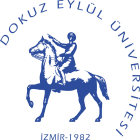 DOKUZ EYLÜL ÜNİVERSİTESİ EĞİTİM BİLİMLERİ ENSTİTÜSÜ  DOKTORA TEZ ÖNERİSİ SAVUNMASI TUTANAĞI 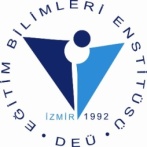 Öğrenci Bilgileri:                                                                                                                                                   Öğrenci Bilgileri:                                                                                                                                                   Adı-Soyadı   Numarası	Anabilim DalıProgramıDanışmanın Unvanı Adı SoyadıTez AdıTez Adının TercümesiTez İzleme KomitesiÜyeleriUnvanı, Adı SoyadıKabulDüzeltme(*)Ret(**)İmzaTez DanışmanıÜyeÜyeTez Konusu DeğişikliğiTez Konusu DeğişikliğiYeni Tez AdıYeni Tez Adı TercümesiGerekçe: (*)   (**)  (****)